Made Safe- Safe Work Procedures TemplateMade Safe- Safe Work Procedures TemplateMade Safe- Safe Work Procedures TemplateMade Safe- Safe Work Procedures TemplateMade Safe- Safe Work Procedures TemplateMade Safe- Safe Work Procedures TemplateMade Safe- Safe Work Procedures TemplateMade Safe- Safe Work Procedures TemplateMade Safe- Safe Work Procedures TemplateLock Out ProcedureLock Out ProcedureLock Out ProcedureRevision Date:Revision Date:Revision Date:Revision Date:Revision Date:Revision #Machine ID:Machine ID:Approval:Approval:Approval:12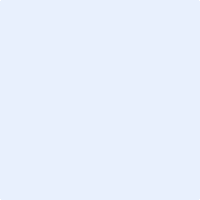 34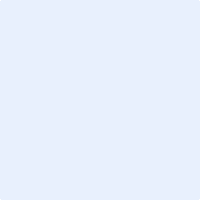 